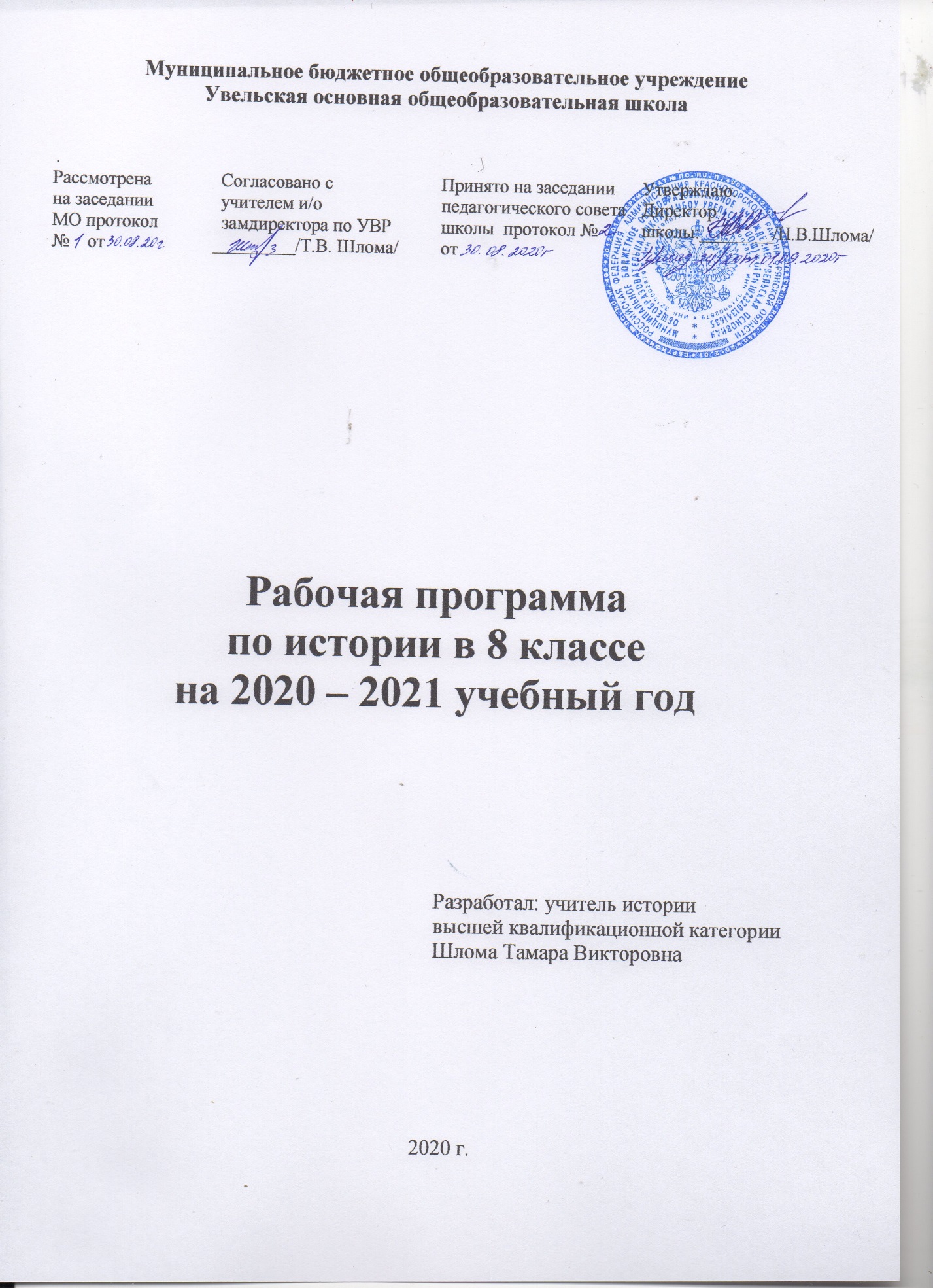 I. Пояснительная записка.Рабочая программа по истории  для 8 класса составлена на основе:Федерального закона от 29 декабря 2012 года №273 «Об образовании в Российской Федерации»;Федерального государственного образовательного стандарта основного общего образования (приказ  Минобрнауки России от 17 декабря 2010 г. № 1897;(с изменениями , утвержденными приказами Минобрнауки России от 29 декабря 2014 года № 1644, от 31 декабря 2015 года  № 1577);Положение о рабочей  программе основного общего образования МБОУ Увельская ООШ;История России.6-10 классы: рабочая программа/ И. Л. Андреев, О. В. Волобуев, Л. М. Ляшенко и др.-М.: Дрофа, 2016 г;Всеобщая история. Рабочие программы. Предметная линия учебников А.А. Вигасина- О.С. Сороко-Цюпы.. 5—9 классы. Пособие для учителей общеобразоват. организаций. М.:-Просвещение, 2014 г.;Базисного учебного плана общеобразовательных учреждений Брянской области на 2020-2021  учебный год;Учебного плана  МБОУ Увельская ООШ.Рабочая программа ориентирована на использование УМК:1.  Учебник А. Я. Юдовская, П. А. Баранова, Л. М. Ванюшкина «История Нового времени,1800-1900» М.: Просвещение, 2017 г.2.Андреев И.Л., Ляшенко Л.М., Фёдоров И.Н., Амосова И.В.  История России: Конец XVII - XVIII в. 8 кл. – М.: Дрофа, 2018 г..Цель:   является формирование у учащегося целостной картины российской и мировой истории, учитывающей взаимосвязь всех ее этапов, их значимость для понимания современного места и роли России в мире, важность вклада каждого народа, его культуры в общую историю страны и мировую историю,  формирование личностной позиции по основным этапам развития российского государства и общества, а также современного образа России.Задачи:- формирование личности, способной национальной, культурной самоидентификации и определению своих ценностных приоритетов, активному применению полученных исторических знаний не только в образовательном процессе, но и в повседневной жизни;— овладение знаниями об основных событиях и процессах эпохи Нового времени в социальной, экономической, политической, духовной и нравственной сферах и соотнесение их с развитием российского общества; определение места и роли России во всемирно-историческом процессе в Новое время и значение этого периода для страны;— воспитание толерантности, уважения и интереса к разнообразию культур народов Европы, Азии, Африки и Америки, их взаимодействию в Новое время;— воспитание гражданских, демократических и патриотических представлений и убеждений, усвоение опыта социального общения, взаимодействия и сотрудничества на примерах деятелей эпох Ренессанса, Реформации и Просвещения;— развитие способности к анализу, обобщению, аргументации, социальному и учебному проектированию, прогнозированию, самопознанию в процессе образовательной деятельности по усвоению истории Нового времени и России;— формирование способности применять усвоенные знания о формировании капиталистического общества, индустрии, специфике отношений Нового времени, развитии науки и техники в процессе осмысления современной реальности.Основная  функция – формирование исторического мышления, под которым подразумевается определенный набор мыслительных стратегий, позволяющий обучающимся самостоятельно  истолковывать  факты и события, выстраивать свою версию событий, отвечающую данным исторической науки, умение анализировать и  описывать  события с разных, часто противоречивых точек зрения.Учебный предмет «История» относится к предметной области « Общественно-научные предметы». Учебный план на изучение истории в 8 классе основной школы отводит 68 часов (2  часа в неделю). Предмет «История» в 8  классе включает два курса: история Нового времени (1800-1900гг) – 28 часов и истории России – 40 часов (согласно Примерной программы основного общего образования по истории). Предполагается последовательное изучение двух курсов. Резервное время в количестве 6 часов по истории России отводится на проведение экскурсий и проектов  по рекомендациям в авторской программе.            II. Планируемые результаты освоения учебного предмета.К важнейшим личностным результатам изучения истории в основной школе относятся:российская гражданская идентичность, патриотизм, любовь и уважение к Отечеству, чувство гордости за свою Родину, прошлое многонационального народа России;осознание своей этнической принадлежности, знание культуры своего народа и своего края в контексте общемирового культурного наследия;усвоение традиционных ценностей многонационального российского общества, гуманистических традиций и ценностей современной цивилизации, уважение прав и свобод человека;осмысление социально-нравственного опыта предшествующих поколений, способность к определению своей позиции и ответственному поведению в современном обществе;понимание культурного многообразия мира, уважение к культуре своего и других народов, толерантность как норма осознанного и доброжелательного отношения к другому человеку, его мнению, мировоззрению, культуре, языку, вере, гражданской позиции; к истории, культуре, религии, традициям, языкам, ценностям народов России и мира.Метапредметные результаты выражаются в следующем:способность сознательно организовывать и регулировать свою учебную деятельность, осуществлять контроль по результату и способу действия на уровне произвольного внимания, вносить необходимые коррективы в исполнение и способ действия как в конце действия, так и по ходу его реализации;умение работать с учебной и внешкольной информацией, различными логическими действиями (определение и ограничение понятий, установление причинно-следственных и родовидовых связей и др.);использование современных источников информации, в том числе материалов на электронных носителях и ресурсов сети Интернет;способность решать творческие задачи, представлять результаты своей деятельности в различных формах (сообщение, эссе, презентация, реферат и др.);готовность к коллективной работе, к сотрудничеству с соучениками, освоение основ межкультурного взаимодействия в школе и социальном окружении;умение работать в группе, слушать партнера, формулировать и аргументировать свое мнение, корректно отстаивать свою позицию и координировать ее с партнерами, продуктивно разрешать конфликт на основе учета интересов и позиций всех его участников, поиска и оценки альтернативных способов разрешения конфликтов.Предметные результаты освоения курса отечественной истории предполагают, что у учащегося сформированы:целостные представления о месте и роли России в мировой истории;базовые исторические знания об основных этапах и закономерностях развития России с древности до настоящего времени;способность применять понятийный аппарат исторического знания и приемы исторического анализа для раскрытия сущности и значения событий российской истории;способность применять исторические знания для осмысления общественных событий и явлений прошлого России;умение искать, анализировать, систематизировать и оценивать историческую информацию из различных исторических и современных источников, раскрывая ее социальную принадлежность и познавательную ценность; способность определять и аргументировать свое отношение к ней;умение работать с письменными, изобразительными и вещественными историческими источниками, понимать и интерпретировать содержащуюся в них информацию;уважение к отечественному историческому наследию, культуре своего и других народов России; готовность применять исторические знания для выявления и сохранения исторических и культурных памятников своей страны. III.Содержание учебного предмета.История нового времени,1500-1800  (28 ч)ВВЕДЕНИЕ (1 час)Раздел III. ЭПОХА  ПРОСВЕЩЕНИЯ. ВРЕМЯ ПРЕОБРАЗОВАНИЙ (19 часов)Просветители XVIII в. — наследники гуманистов эпохи Возрождения. Идеи Просвещения как мировоззрение развивающейся буржуазии. Вольтер об общественно-политическом устройстве общества. Его борьба с католической церковью. Ш.-Л. Монтескьео разделении властей. Идеи Ж.-Ж. Руссо. Критика энциклопедистами феодальных порядков. Экономические учения А. Смита и Ж. Тюрго. Влияние просветителей на процесс формирования правового государства и гражданского общества в Европе и Северной Америке.Художественная культура Европы эпохи Просвещения. Образ человека новой эпохи в произведениях Д. Дефо. Сатира на пороки современного общества в произведениях Д. Свифта. Гуманистические ценности эпохи Просвещения и их отражение в творчестве П. Бомарше, Ф. Шиллера, И. Гёте. Придворное искусство. «Певцы третьего сословия»: У. Хоггарт, Ж. Шарден.Особенности развития музыкального искусства XVIII в. Произведения И.-С. Баха, В.-А. Моцарта, Л. ван Бетховена: прославление разума, утверждение торжества и победы светлых сил.Аграрная революция в Англии. Развитие в деревне капиталистического предпринимательства. Промышленный переворот в Англии, его предпосылки и особенности. Условия труда и быта фабричных рабочих. Дети — «дешевая рабочая сила». Первые династии промышленников. Движения протеста (луддизм). Цена технического прогресса.Первые колонии в Северной Америке. Политическое устройство и экономическое развитие колоний. Жизнь, быт и мировоззрение колонистов, отношения с индейцами. Формирование североамериканской нации. Идеология американского общества. Б. Франклин — великий наставник «юного» капитализма.Причины войны североамериканских колоний за независимость. Дж. Вашингтон и Т. Джефферсон. Декларация независимости. Образование США. Конституция США 1787 г. Политическая система США. «Билль о правах». Претворение в жизнь идей Просвещения.Европа и борьба североамериканских штатов за свободу. Позиция России.Историческое значение образования Соединенных Штатов Америки.Франция в середине XVIII в. Характеристика социально-экономического и политического развития. Людовик XVI, попытка проведения реформ. Созыв Генеральных штатов. Мирабо — выразитель взглядов третьего сословия. Учредительное собрание. 14 июля 1789 г. — начало революции. Плебейский террор. Революция охватывает всю страну. «Герой Нового Света» генерал Лафайет.Декларация прав человека и гражданина. Конституция 1791 г. Начало революционных войн. Свержение монархии. Провозглашение республики. Якобинский клуб. Дантон, Марат, Робеспьер: черты характера и особенности мировоззрения. Противоборство «Горы» и «Жиронды» в Конвенте. Суд над королем и казнь Людовика XVI: политический и нравственный аспекты. Отсутствие единства в лагере революции. Контрреволюционные мятежи. Якобинская диктатура. Якобинский террор.Раскол в среде якобинцев. Причины падения якобинской диктатуры. Термидорианский переворот. Войны Директории. Генерал Бонапарт как военачальник, человек. Военные успехи Франции. Государственный переворот 18 брюмера 1799 г. и установление консульства.Величие и трагедия Французской революции. Французская революция в мировой истории.Мир испанцев и мир индейцев. Создание колониальной системы управления. Ограничения в области хозяйственной жизни. Бесправие коренного населения. Католическая церковь и инквизиция в колониях. Черные невольники. Латиноамериканское общество: жизнь и быт различных слоев населения. Республика Пальмарес, Туссен Лувертюр и война на Гаити.Тема IV. ТРАДИЦИОННЫЕ ОБЩЕСТВА ВОСТОКА. НАЧАЛО ЕВРОПЕЙСКОЙ КОЛОНИЗАЦИИ (7 ч)Основные черты традиционного общества: государство — верховный собственник земли; общинные порядки в деревне; регламентация государством жизни подданных. Религии Востока: конфуцианство, буддизм, индуизм, синтоизм.Кризис и распад империи Великих Моголов в Индии. Создание империи Великих Моголов. Бабур. Акбар и его политика реформ. Причины распада империи. Борьба Португалии, Франции и Англии за Индию.Маньчжурское завоевание Китая. Общественное устройство Цинской империи. Закрытие Китая. Русско-китайские отношения. Нерчинский договор 1689 г. Китай и Европа: политическая отстраненность и культурное влияние.Япония в эпоху правления династии Токугавы. Правление сегунов. Сословный характер общества. Самураи и крестьяне. «Закрытие» Японии. Русско-японские отношения.Обобщающий урок по курсу «История Нового времени 1500-1800 гг.» - 1 часИстория России  конец  XVII –XVIII вв. (40 ч.)Введение-1 чГлава I. Рождение Российской империи (11 ч.)Начало царствования Петра I, борьба за власть. Правление царевны Софьи. Стрелецкие бунты. Хованщина. Первые шаги на пути преобразований. Азовские походы. Великое посольство и его значение. Сподвижники Петра I. Строительство заводов и мануфактур, верфей. Создание базы металлургической индустрии на Урале. Оружейные заводы и корабельные верфи. Роль государства в создании промышленности. Основание Екатеринбурга. Преобладание крепостного и подневольного труда. Принципы меркантилизма и протекционизма. Таможенный тариф 1724 г. Введение подушной подати. Консолидация дворянского сословия, повышение его роли в управлении страной. Указ о единонаследии и Табель о рангах. Противоречия в политике по отношению к купечеству и городским сословиям: расширение их прав в местном управлении и усиление налогового гнета. Положение крестьян. Переписи населения (ревизии). Реформы местного управления (бурмистры и Ратуша), городская и областная (губернская) реформы. Сенат, коллегии, органы надзора и суда. Усиление централизации и бюрократизации управления. Генеральный регламент. Санкт-Петербург — новая столица. Первые гвардейские полки. Создание регулярной армии, военного флота. Рекрутские наборы. Упразднение патриаршества, учреждение синода. Положение конфессий. Оппозиция реформам Петра I. Социальные движения в первой четверти XVIII в. Восстания в Астрахани, Башкирии, на Дону. Дело царевича Алексея. Северная война. Причины и цели войны. Неудачи в начале войны и их преодоление. Битва при д. Лесной и победа под Полтавой. Прутский поход. Борьба за гегемонию на Балтике. Сражения у м. Гангут и о. Гренгам. Ништадтский мир и его последствия. Закрепление России на берегах Балтики. Провозглашение России империей. Каспийский поход Петра I. Влияние культуры стран зарубежной Европы. Доминирование светского начала в культурной политике. Привлечение иностранных специалистов. Введение нового летоисчисления, гражданского шрифта и гражданской печати. Первая газета «Ведомости». Создание сети школ и специальных учебных заведений. Развитие науки. Открытие Академии наук в Петербурге. Кунсткамера. Светская живопись, портрет петровской эпохи. Скульптура и архитектура. Памятники раннего барокко. Повседневная жизнь и быт правящей элиты и основной массы населения. Перемены в образе жизни российского дворянства. Новые формы социальной коммуникации в дворянской среде. Ассамблеи, балы, фейерверки, светские государственные праздники. «Европейский» стиль в одежде, развлечениях, питании. Изменения в положении женщин. Итоги, последствия и значение петровских преобразований. Образ Петра I в русской культуре. Глава II. Россия  в 1725-1762 гг. (6ч.)Дворцовые перевороты. Причины нестабильности политического строя. Фаворитизм. Создание Верховного тайного совета. Крушение политической карьеры А. Д. Меншикова. «Кондиции верховников» и приход к власти Анны Иоанновны. «Кабинет министров». Роль Э.Бирона, А.И.Остермана, А.П.Волынского, Б.Х.Миниха в управлении и политической жизни страны. Укрепление границ империи на Украине и на юго-восточной окраине. Переход Младшего жуза в Казахстане под суверенитет Российской империи. Война с Османской империей. Россия при Елизавете Петровне. Экономическая и финансовая политика. Деятельность П.И.Шувалова. Создание Дворянского и Купеческого банков. Усиление роли косвенных налогов. Ликвидация внутренних таможен. Распространение монополий в промышленности и внешней торговле. Основание Московского университета. М.В. Ломоносов и И.И. Шувалов. Россия в международных конфликтах 1740-х – 1750-х гг. Участие в Семилетней войне. Петр III. Манифест «о вольности дворянской». Переворот 28 июня 1762 г. Раздел III. «Просвещенный абсолютизм». Правление Екатерины II. (16 ч.) Внутренняя политика Екатерины II. Личность императрицы. Идеи Просвещения. «Просвещенный абсолютизм», его особенности в России. Секуляризация церковных земель. Деятельность Уложенной комиссии. Экономическая и финансовая политика правительства. Начало выпуска ассигнаций. Отмена монополий, умеренность таможенной политики. Вольное экономическое общество. Губернская реформа. Жалованные грамоты дворянству и городам. Положение сословий. Дворянство – «первенствующее сословие» империи. Привлечение представителей сословий к местному управлению. Создание дворянских обществ в губерниях и уездах. Расширение привилегий гильдейского купечества в налоговой сфере и городском управлении. Национальная политика. Унификация управления на окраинах империи. Ликвидация украинского гетманства. Формирование Кубанского Оренбургского и Сибирского казачества. Основание Ростова-на-Дону. Активизация деятельности по привлечению иностранцев в Россию. Расселение колонистов в Новороссии, Поволжье, других регионах. Укрепление начал толерантности и веротерпимости по отношению к неправославным и нехристианским конфессиям. Экономическое развитие России во второй половине XVIII века. Крестьяне: крепостные, государственные, монастырские. Условия жизни крепостной деревни. Права помещика по отношению к своим крепостным. Барщинное и оброчное хозяйство. Дворовые люди. Роль крепостного строя в экономике страны. Промышленность в городе и деревне. Роль государства, купечества, помещиков в развитии промышленности. Крепостной и вольнонаемный труд. Привлечение крепостных оброчных крестьян к работе на мануфактурах. Развитие крестьянских промыслов. Рост текстильной промышленности: распространение производства хлопчатобумажных тканей. Начало известных предпринимательских династий: Морозовы, Рябушинские, Гарелины, Прохоровы, Демидовы и др. Внутренняя и внешняя торговля. Торговые пути внутри страны. Водно-транспортные системы: Вышневолоцкая, Тихвинская, Мариинская и др. Ярмарки и их роль во внутренней торговле. Макарьевская, Ирбитская, Свенская, Коренная ярмарки. Ярмарки на Украине. Партнеры России во внешней торговле в Европе и в мире. Обеспечение активного внешнеторгового баланса. Обострение социальных противоречий. Чумной бунт в Москве. Восстание под предводительством Емельяна Пугачева. Антидворянский и антикрепостнический характер движения. Роль казачества, народов Урала и Поволжья в восстании. Влияние восстания на внутреннюю политику и развитие общественной мысли. Внешняя политика России второй половины XVIII в., ее основные задачи. Н.И. Панин и А. А. Безбородко. Борьба России за выход к Черному морю. Войны с Османской империей. П. А. Румянцев, А. Суворов, Ф. Ф. Ушаков, победы российских войск под их руководством. Присоединение Крыма и Северного Причерноморья. Организация управления Новороссией. Строительство новых городов и портов. Основание Пятигорска, Севастополя, Одессы, Херсона. Г. А. Потемкин. Путешествие Екатерины II на юг в 1787 г. Участие России в разделах Речи Посполитой. Политика России в Польше до начала 1770-х гг.: стремление к усилению российского влияния в условиях сохранения польского государства. Участие России в разделах Польши вместе с империей Габсбургов и Пруссией. Первый, второй и третий разделы. Вхождение в состав России украинских и белорусских земель. Присоединение Литвы и Курляндии. Борьба Польши за национальную независимость. Восстание под предводительством Тадеуша Костюшко. Участие России в борьбе с революционной Францией. Итальянский и Швейцарский походы А. В. Суворова. Действия эскадры Ф. Ф. Ушакова в Средиземном море. Определяющее влияние идей Просвещения в российской общественной мысли, публицистике и литературе. Литература народов России в XVIII в. Первые журналы. Общественные идеи в произведениях А. П. Сумарокова, Г. Р. Державина, Д. И. Фонвизина, Н. И. Новиков, материалы о положении крепостных крестьян в его журналах. А. Н. Радищев и его «Путешествие из Петербурга в Москву». Русская культура и культура народов России в XVIII веке. Развитие новой светской культуры после преобразований Петра I. Укрепление взаимосвязей с культурой стран зарубежной Европы. Масонство в России. Распространение в России основных стилей и жанров европейской художественной культуры (барокко, классицизм, рококо и т. п.). Вклад в развитие русской культуры ученых, художников, мастеров, прибывших из-за рубежа. Усиление внимания к жизни и культуре русского народа и историческому прошлому России к концу столетия. Культура и быт российских сословий. Дворянство: жизнь и быт дворянской усадьбы. Духовенство. Купечество. Крестьянство. Российская наука в XVIII веке. Академия наук в Петербурге. Изучение страны – главная задача российской науки. Географические экспедиции. Вторая Камчатская экспедиция. Освоение Аляски и Западного побережья Северной Америки. Российско-американская компания. Исследования в области отечественной истории. Изучение российской словесности и развитие литературного языка. Российская академия. Е. Р. Дашкова.М.В. Ломоносов и его выдающаяся роль в становлении российской науки и образования. Образование в России в XVIII в. Основные педагогические идеи. Воспитание «новой породы» людей. Основание воспитательных домов в Санкт-Петербурге и Москве, Института «благородных девиц» в Смольном монастыре. Сословные учебные заведения для юношества из дворянства. Московский университет – первый российский университет. Русская архитектура XVIII в. Строительство Петербурга, формирование его городского плана. Регулярный характер застройки Петербурга и других городов. Барокко в архитектуре Москвы и Петербурга. Переход к классицизму, создание архитектурных ассамблей в стиле классицизма в обеих столицах. В.И. Баженов, М.Ф. Казаков. Изобразительное искусство в России, его выдающиеся мастера и произведения. Академия художеств в Петербурге. Расцвет жанра парадного портрета в середине XVIII в. Новые веяния в изобразительном искусстве в конце столетия.            Резерв – 6 часов ( 2ч-экскурсии + 3 ч. проекты)Региональный компонент. Наш регион в XVIII в. (1 ч.)IV.Календарно-тематическое планирование по историив 8 классе на 2020-2021 учебный год.№ п/пТемы разделов курса, уроковКол-во часов Дата проведения Дата проведения№ п/пТемы разделов курса, уроковКол-во часовпланфактВведение.11.Введение. Эпоха Просвещение.1Глава III.Эпоха просвещения. Время преобразований.192.Великие просветители Европы.13.Великие просветители Европы.14.Мир художественной культуры Просвещения.15.Мир художественной культуры Просвещения.16.На пути к индустриальной эре.17.На пути к индустриальной эре.18.Английские колонии в Северной Америке.19.Английские колонии в Северной Америке.110.Проект: «Индейцы Северной Америки». 111.Война за независимость. Создание США.112.Война за независимость. Создание США.113.Франция в XVIIIв. Причины и начало Великой французской революции.114.Франция в XVIIIв. Причины и начало Великой французской революции.115.Великая Французская революция. От монархии к республике.116.Великая Французская революция. От монархии к республике.117.Великая Французская революция. От якобинской диктатуры к 18 брюмера наполеона Бонапарта.118.Великая Французская революция. От якобинской диктатуры к 18 брюмера наполеона Бонапарта.119.Подведем итоги: «Эпоха просвещения. Время преобразований».120.Проект: «Символы Великой Французской революции».1Глава IV.Традиционные общество Востока. Начало европейской колонизации.721.Государства Востока: традиционное общество в эпоху раннего Нового времени.122.Государства Востока: традиционное общество в эпоху раннего Нового времени.123.Государства  Востока. Начало европейской колонии.124.Государства  Востока. Начало европейской колонии.125.Государства  Востока. Начало европейской колонии.126.Подведем итоги: «Традиционные общества Востока. Начало европейской колонизации».127.Проект: «Восточное общество: традиции и современность».1Заключение.128.Итоговое тестирование.1История России  конец  XVII –XVIII вв.40Введение.129.Введение1Глава I.Рождение Российской империи.11+230.Предпосылки и начало преобразований.131.Предпосылки и начало преобразований.132.Экскурсия № 1 «Посещение мест исторических событий».133.Северная война.134.Северная война.135.Обновленная Россия.136.Обновленная Россия.137.Общество и государство. Тяготы реформ.138.Общество и государство. Тяготы реформ.139.«Новая Россия». Итоги реформ.140.«Новая Россия». Итоги реформ.141.Повторение по теме: «Рождение Российской империи». 142.Проект по теме «Рождение Российской империи».1Глава II. Россия  в 1725-1762 гг.6+143.Россия после Петра I.144.Царствование Анны Иоанновны.145.Правление Елизаветы Петровны.146.Правление Елизаветы Петровны.147.Внешняя политика России в 1741 – 1762 годах.148.Повторение по теме: «Россия  в 1725-1762 гг.».149.Проект по теме: «Россия  в 1725-1762 гг.».1Глава III. «Просвещенный абсолютизм». Правление Екатерины II.16+250.Восшествие на престол Екатерины II.151.Восшествие на престол Екатерины II.152.Пугачевское восстание.153.Жизнь империи в 1775-1796 годах.154.Жизнь империи в 1775-1796 годах.155.Внешняя политика России в 1762-1796 годах. Империя на марше.156.Внешняя политика России в 1762-1796 годах. Империя на марше.157.Рубеж веков. Павловская Россия.158.Рубеж веков. Павловская Россия.159.Культура России второй половины  XVIII .160.Культура России второй половины  XVIII .161.Экскурсия № 2: «Посещение памятников истории и культуры».162.Быт россиян в XVIII веке.163.Быт россиян в XVIII веке.164.XVIIIвек, блестящий и героический.165.Повторение по теме: «Просвещенный абсолютизм». Правление Екатерины II»166.Проект по теме: «Просвещенный абсолютизм». Правление Екатерины II».167.Наш регион в XVIII в.168.Итоговое тестирование.1